МузыкаЗдравствуй, Небо! (Руки поднять вверх)Здравствуй, Солнце! (Руками над головой описать большой круг)Здравствуй, Земля! (Плавно опустить руки на ковер)Здравствуй, наша большая семья! (Все ребята берутся за руки и поднимают их вверх)Вместе за руки возьмемсяИ друг другу улыбнемся! (Взяться за руки и посмотреть друг на друга с улыбкой)МузыкаВлетает ворона.«Кошмар, кошмар!В лесу  варежка осталась,
Без хозяйки. Вот беда!
Заблудилась, потерялась,
Ну а скоро же зима! Что же делать рукавице?
Нету  ручки ни одной,
Кто согреет рукавичку
Своим маленьким теплом?- Ребята, может быть это рукавичка дедушки из сказки? Помните, потерял дед свою рукавичку, а когда нашёл, то в ней жили уже животные. Назовите их  ( мышка, лягушка, зайка, лисичка, волк, кабан, медведь). Предлагаю отправиться в лес  и найти рукавичку.Музыкальная композиция Т.Морозовой  «По дорожке»Дети «идут в лес»Аудиозапись «Звуки леса».Здравствуй, здравствуй, добрый, лес,
Полный сказок и чудес!
Всё открой, не утаи,
Ты же видишь мы – свои! Ворона  выносит  огромную  варежку.Воспитатель: «А вот и варежка. Сейчас мы её поднимем. Ой, какая она тяжёлая! Наверное, там кто-то есть».Ворона: «Вы загадки отгадайте, кто там, в варежке узнайте!»Комочек пуха, длинное ухо, Прыгает ловко, любит морковку. (Заяц)Какой заяц?(трусливый, длинноухий);Кто в лесу глухом живет, Неуклюжий, косолапый? Летом ест малину, мед, А зимой сосет он лапу. (Медведь)(бурый, косолапый, неуклюжий);Что за зверь зимой холодной Ходит по лесу голодный?  Он бежит, оскалив пасть, На овцу готов напасть. (Волк)(злой, серый, зубастый, страшный);Кто по елкам ловко скачет И взлетает на дубы? Кто в дупле орехи прячет, Сушит на зиму грибы? (Белка)(проворная, прыгучая, быстрая)Под кустами,под ёлкамикатится клубочекс иголками. (Ёж)(колючий)Хитрая плутовка, рыжая головка,
Хвост пушистый - краса!
А зовут ее...
( Лиса ) (хитрая, рыжая, пушистая)Серенькая крошка,Боится очень кошки  (мышь)(маленькая, серенькая)Как одним словом можно назвать всех этих животных? (дикие животные)Игра-имитация «Лесная зарядка»:
Раз - присядка, два - прыжок, и опять присядка.
А потом опять прыжок - заячья зарядка.
(присесть, подпрыгнуть, присесть, подпрыгнуть.) 
Птичка скачет, словно пляшет, птичка крылышками
машет и взлетает без оглядки. Это птичья зарядка. 
(Руки на поясе, прыжки на месте, помахать руками).
А лисята, как проснуться, очень любят потянуться,
обязательно зевнуть, ловко хвостиком вильнуть. 
(потереть кулачками глаза, потянуть руки вверх, зевнуть, помахать руками сзади, как хвостиком)Ну, а мишка косолапый широко разводит лапы
то одну, то обе вместе. Долго топчется на месте.
А когда зарядки мало начинает всё сначала. 
(На месте ходят, как медведи, разводят руки в стороны, хлопают в ладоши).У каждого животного есть свой дом в лесу. Только эти дома все разные. Где кому удобно, там и живут.Дидактическая игра «Кто, где живет»Медведь – … в берлоге. Лиса – … в норе. Заяц – … под кустом. Белка – … в дупле. А волчий дом называется – логово. Повторите – «волчье логово» и запомните. Воспитатель выносит на руке мышку в зимней одежде, но без одной варежки. Мышь плачет.Ах, вот кто потерял варежку, не плачь мышонок, мы поможем найти тебе варежку. Дети ищут варежку и находят. Мышонок радуется, благодарит детей за помощь.- Какое скоро наступит время года? (зима) Какая на улице будет погода? (холодная, снежная) Действительно, будет холодно, морозно, солнышко почти не будет греть  и зверям в лесу будет нелегко. Поэтому, давайте, хоть немного поможем им и сделаем для них солнышко, которое обогреет их в холодную пору.Дети делают из прищепок Солнышко и дарят мышонку.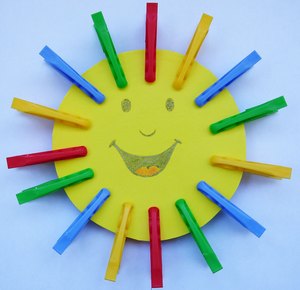 А теперь, пора  обратно в детский сад.Куда мы сегодня ходили с вами?Кто встретился в лесу?Молодцы ребята. Сегодня мы ходили в лес: встретили там диких животных, помогли мышонку найти варежку и подарили зверям солнышко.